Nome da Professora: Juliana do Carmo Esteves RodriguesTurma: Maternal II						Turno: VespertinoPeríodo: 03 a 07 de agostoOlá meus queridos, como vocês estão? A prof espera que todos estejam bem! Esta semana vamos falar de uma pessoa muito especial, o nosso Pai. Uma pessoa muito importante em nossa vida, que nos dá amor, proteção, carinho, atenção e cuidado.Tema: Meu Pai é...Objetivos:O EU, O OUTRO E O NÒS(EI02EO02) Demonstrar imagem positiva de si e confiança em sua capacidade para enfrentar dificuldades e desafios.(EI02EO04) Comunicar-se com os colegas e os adultos, buscando compreendê-los e fazendo-se compreender.(EI02EO05) Perceber que as pessoas têm características físicas diferentes, respeitando essas diferenças.(EI02EO06) Respeitar regras básicas de convívio social nas interações e brincadeiras.(EI02EO07) Resolver conflitos nas interações e brincadeiras, com a orientação de um adulto.CORPO, GESTOS E MOVIMENTOS(EI02CG01) Apropriar-se de gestos e movimentos de sua cultura no cuidado de si e nos jogos e brincadeiras.(EI02CG04) Demonstrar progressiva independência no cuidado do seu corpo(EI02CG05) Desenvolver progressivamente as habilidades manuais, adquirindo controle para desenhar, pintar, rasgar, folhear, entre outros.“ESCUTA, FALA, PENSAMENTO E IMAGINAÇÃO”(EI02EF01) Dialogar com crianças e adultos, expressando seus desejos, necessidades, sentimentos e opiniões.(EI02EF04) Formular e responder perguntas sobre fatos da história narrada, identificando cenários, personagens e principais acontecimentos.(EI02EF05) Relatar experiências e fatos acontecidos, histórias ouvidas, filmes ou peças teatrais assistidos etc.(EI02EF09) Manusear diferentes instrumentos e suportes de escrita para desenhar, traçar letras e outros sinais gráficos.Desenvolvimento:Assistir o vídeo “Pinóquio” (TodoLivro) https://www.youtube.com/watch?v=Aeqx-WsxrtIEm família conversar sobre a história; quem criou o Pinóquio? ; quando Pinóquio falava mentira o que acontecia com seu nariz? Gepeto era pai de quem? Conversar sobre a verdade e obediência. Ressaltar que não devemos mentir... devemos cultivar a honestidade!O Papai vai contar para seu filho ou sua filha o que gosta de fazer, de comer, de assistir, depois podem brincar juntos. Deixar a criança se vestir  como o pai se veste, brincar de imitar o papai.Escrever em uma folha: “ Meu papai é....” a criança vai falar as qualidades do papai e alguém escreve na folha. Pintar a mão da criança, com tinta, para carimbar a folha ou desenhar e pintar com lápis de cor, escrever conforme o modelo da foto e dar de presente para o papai no dia dos pais.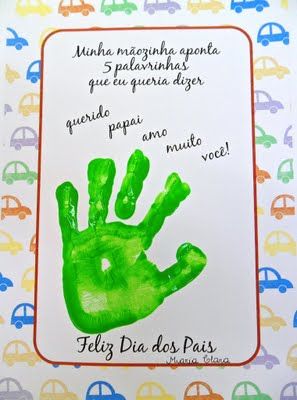 Orientação aos Pais: Dar demonstrações de afeto e carinho aos filhos para que os mesmos aprendam a demonstrar seus sentimentos para com os outros. Observar a participação da criança nas brincadeiras e atividades; dar autonomia a criança ao se vestir, auxiliando quando necessário. Favorecer momentos de conversas em que a criança participe ativamente dos diálogos para aprimorar sua linguagem.Espero que gostem das atividades e brincadeiras, brincar em família são momentos únicos para a vida de uma criança. Com certeza ela levara essas lembranças para sua vida. A prof espera ansiosa pelas fotos e vídeos das brincadeiras. Desejo um feliz dia dos pais a todos! Que Deus abençoe vocês! Fiquem bem! Um beijo da prof Juliana!